À remplir obligatoirement par l’enseignant et à adresser impérativement au secrétariat de votre IEN de circonscription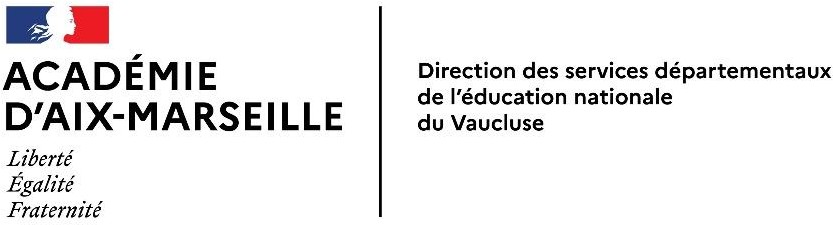 (Cf note service du 13/09/2016)FORMULAIRE ABSENCES-CONGÉS, ENSEIGNANTS DU PREMIER DEGRÉNom :	Prénom :	Date de la demande :	/	/ 	Ecole d’affectation :	Classe:	Commune :  	Circonscription de rattachement :  	Date et horaires de l’absence : du	/	/	à	H	au	/	/	à	H 	Adresse durant le congé (si différente adresse personnelle) :   	Date :	/	/	et visa du directeur école :Pour les cas II et III :	Répartition des élèves 🗌 oui  🗌 non	Autres dispositions :  	I. Absences relatives à un congé énuméré ci-dessous (justificatif obligatoire)	Signature de l’IEN :Congé de maladie ordinaire (formulaire cerfa 10170*4 obligatoire)Date d’arrivée de la demande dans la circonscription :	/	/ 	II. Autorisations d’absence de droit et facultatives prévues par la réglementation (justificatif obligatoire):II. Autorisations d’absence de droit et facultatives prévues par la réglementation (justificatif obligatoire):II. Autorisations d’absence de droit et facultatives prévues par la réglementation (justificatif obligatoire):Autorisations d’absence de droitAutorisations d’absence de droitAutorisations d’absence de droit🗌 Participation aux travaux d’une assemblée publique élective🗌 Participation aux travaux d’une assemblée publique élective🗌 Participation aux travaux d’une assemblée publique élective🗌 Participation à un jury de la cour d’assises🗌 Participation à un jury de la cour d’assises🗌 Participation à un jury de la cour d’assises🗌 Autorisation d’absence pour examens médicaux obligatoires liés à la grossesse et à la surveillance médicale de prévention en faveurdes agents🗌 Autorisation d’absence pour examens médicaux obligatoires liés à la grossesse et à la surveillance médicale de prévention en faveurdes agents🗌 Autorisation d’absence pour examens médicaux obligatoires liés à la grossesse et à la surveillance médicale de prévention en faveurdes agentsAutorisations d’absence facultatives prévues par la réglementationAutorisations d’absence facultatives prévues par la réglementationAutorisations d’absence facultatives prévues par la réglementation🗌 Naissance🗌 Grossesse, préparation de l'accouchement🗌 Décès ou maladie très grave du conjoint, du partenaire de PACS, des père,mère, enfants.🗌 Décès ou maladie très grave du conjoint, du partenaire de PACS, des père,mère, enfants.🗌 Garde enfants malades🗌 Préparation aux concours de recrutement et examens pro🗌 Préparation aux concours de recrutement et examens proPrénom de l'enfant :  	🗌 Concours ou à un examen professionnel🗌 Concours ou à un examen professionnelDate de naissance de l'enfant :	/	/ 	🗌 Candidature à certaines fonctions publiques électives🗌 Candidature à certaines fonctions publiques électives🗌 Fêtes religieuses▶ DECISION DE L'IEN de circonscription - Transmis à la DA (Pôle 1er degré) le :	/	/ 	▶ DECISION DE L'IEN de circonscription - Transmis à la DA (Pôle 1er degré) le :	/	/ 	▶ DECISION DE L'IEN de circonscription - Transmis à la DA (Pôle 1er degré) le :	/	/ 	🗌 Refus🗌 Accord sans traitement🗌 Accord avec traitementDate d’arrivée dans la circonscription :	Signature de l’IEN :Date d’arrivée dans la circonscription :	Signature de l’IEN :Date d’arrivée dans la circonscription :	Signature de l’IEN :III. Autres autorisations d’absenceIII. Autres autorisations d’absenceIII. Autres autorisations d’absenceIII. Autres autorisations d’absenceIII. Autres autorisations d’absenceAutorisation d'absence pour convenance personnelle. Motif :  	Autorisation d'absence pour convenance personnelle. Motif :  	Autorisation d'absence pour convenance personnelle. Motif :  	Autorisation d'absence pour convenance personnelle. Motif :  	Autorisation d'absence pour convenance personnelle. Motif :  	Autorisation d'absence facultative pour mariage/PACS pendant le temps scolaire 	Autorisation d'absence facultative pour mariage/PACS pendant le temps scolaire 	Autorisation d'absence facultative pour mariage/PACS pendant le temps scolaire 	Autorisation d'absence facultative pour mariage/PACS pendant le temps scolaire 	Avis (favorable ou défavorable) circonstancié de l’IEN de circonscription :  	Avis (favorable ou défavorable) circonstancié de l’IEN de circonscription :  	Avis (favorable ou défavorable) circonstancié de l’IEN de circonscription :  	Avis (favorable ou défavorable) circonstancié de l’IEN de circonscription :  	🗌 Proposition de refus🗌 Proposition d'accord sans traitement🗌 Proposition d'accord avec traitementDate d’arrivée dans la circonscription :	/	/	Signature de l’IDate d’arrivée dans la circonscription :	/	/	Signature de l’IEN :Date de transmission à la DA (Pôle 1er degré) le	/	/ 	▶ Décision du DASEN de VAUCLUSEAutorisation accordée	Autorisation refusée🗌 avec traitement🗌 sans traitementDate de transmission à la DA (Pôle 1er degré) le	/	/ 	▶ Décision du DASEN de VAUCLUSEAutorisation accordée	Autorisation refusée🗌 avec traitement🗌 sans traitementLa directrice académique,Claudie FRANCOIS GALLIN